Dziennik laboratoryjny. Metanol i etanol – alkohole monohydroksyloweTo doświadczenie musisz znaćWpisz kod C8SJZ9na docwiczenia.pl i obejrzyj film.Zaprojektuj doświadczenie chemiczne, którego celem jest zbadanie odczynu roztworu etanolu. Narysuj schemat, zapisz obserwacje i sformułuj wniosek.Schemat:Obserwacje: ___________________________________________________________________________________________________________________________________________________________Wniosek: ______________________________________________________________________________________________________________________________________________________________Doświadczenie 26. Wykrywanie obecności etanoluDoświadczenie do samodzielnego wykonaniaWywabianie plam przy użyciu: benzyny ekstrakcyjnej, denaturatu, octu, soli kuchennejWykonaj doświadczenie chemiczne zgodnie z instrukcją.Przedstaw w formie tabeli schematy i obserwacje z przeprowadzonego doświadczenia chemicznego.Instrukcja: Na nieużywanej już białej koszulce zrób plamy z: kawy, trawy, oleju i soku owocowego. Pozostaw koszulkę do wyschnięcia. Następnie zbadaj, czy plamy można usunąć za pomocą: benzyny ekstrakcyjnej (do nabycia w sklepie budowlanym), bezbarwnego denaturatu (w sklepie budowlanym), octu (w sklepie spożywczym), soli kuchennej (w sklepie spożywczym).Doświadczenie 25. Badanie właściwości etanolu Dopasuj wnioski do doświadczeń chemicznych przedstawionych na schematach. Wpisz obok wniosku odpowiednią liczbę (I–IV).C2H5OH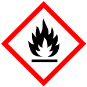 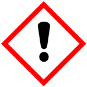 Schemat: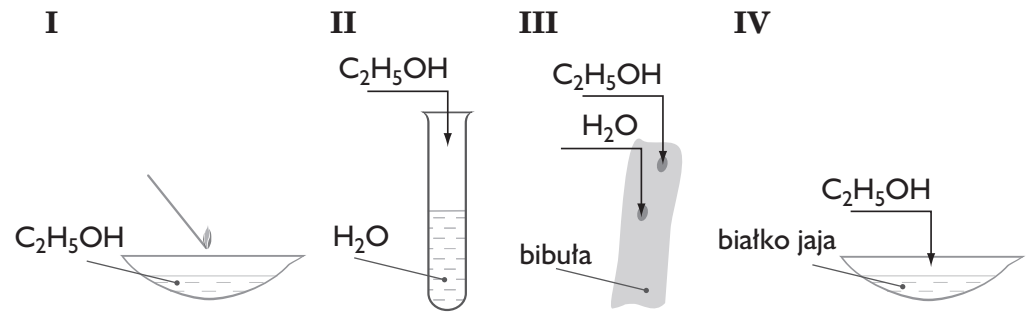 Schemat:Sformułuj wniosek z doświadczenia chemicznego przedstawionego za pomocą schematu.Wniosek: ______________________________________________________________________________________________________________________________C2H5OHH2SO4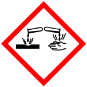 K2Cr2O7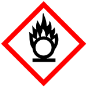 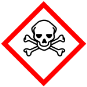 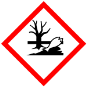 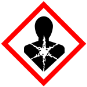 Określ barwę roztworu w probówce przed umieszczeniem jej w zlewce z gorącą wodą (1) i – po kilku minutach – w łaźni wodnej (2). Zamaluj zawartości probówek odpowiednimi kolorami.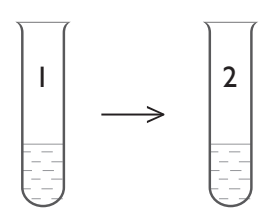 Schemat: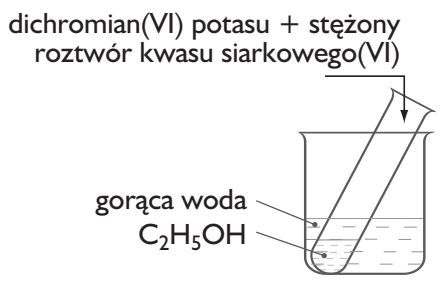 KawaTrawaOlejSok owocowyBenzyna ekstrakcyjnaDenaturatOcetSól kuchenna